 PONEDJELJAK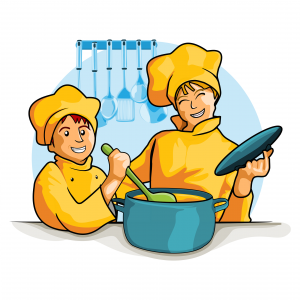                                 DORUČAK:  BUREK SIR, JOGURT                    RUČAK:  PILEĆI RIŽOTO, ZELENA SALATA                          UŽINA:   PUTER ŠTANGICA, JABUKA                                                                                    UTORAK                       DORUČAK:  ZOBENO PECIVO, PAŠTETA, NARANČA                      RUČAK:  BOLONJEZ UMAK, ŠPAGETE, ZELENA SALATA                          UŽINA:  MILCH SCHNITTE                                 SRIJEDA                                       DORUČAK:  ABC NAMAZ, KLIPIĆ, MLIJEKO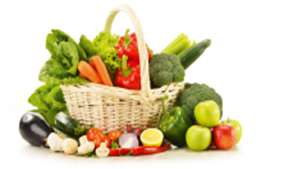 RUČAK: MESNA ŠTRUCA S JAJETOM, PIRE KRUMPIR, MJEŠANA SALATAUŽINA: VOĆE   ČETVRTAK                  DORUČAK:  KROASAN, ĆOKOLADNO MLIJEKO       RUČAK: VARIVO OD RIČETA SA SUHIM MESOM                          UŽINA:  PUDING ČOKOLADA                                                      PETAK                                                                                     DORUČAK:  ŠTRUKLI OD JABUKE, MLIJEKO                     RUČAK: TJESTENINA SA BIJELIM UMAKOM I SIROM                         UŽINA:  DOMAĆI CHEESE CAKE